UNITED STATESSECURITIES AND EXCHANGE COMMISSIONWashington, D.C.  20549___________________________________FORM 8-K___________________________________CURRENT REPORTPursuant to Section 13 or 15(d) of the Securities Exchange Act of 1934date of Report (Date of earliest event reported): September 6, 2018___________________________________MRC Global inc.(Exact name of registrant as specified in its charter)___________________________________Registrant’s telephone number, including area code:  (877) 294-7574Check the appropriate box below if the Form 8-K filing is intended to simultaneously satisfy the filing obligation of the registrant under any of the following provisions (see General Instruction A.2. below):[  ] Written communications pursuant to Rule 425 under the Securities Act (17 CFR 230.425)[  ] Soliciting material pursuant to Rule 14a-12 under the Exchange Act (17 CFR 240.14a-12)[  ] Pre-commencement communications pursuant to Rule 14d-2(b) under the Exchange Act (17 CFR 240.14d-2(b))[  ] Pre-commencement communications pursuant to Rule 13e-4(c) under the Exchange Act (17 CFR 240.13e-4(c))Indicate by check mark whether the registrant is an emerging growth company as defined in Rule 405 of the Securities Act of 1933 (§230.405 of this chapter) or Rule 12b-2 of the Securities Exchange Act of 1934 (§240.12b-2 of this chapter).Emerging growth company ☐If an emerging growth company, indicate by check mark if the registrant has elected not to use the extended transition period for complying with any new or revised financial accounting standards provided pursuant to Section 13(a) of the Exchange Act. ☐Item 7.01	Regulation FD Disclosure.On September 6, 2018, MRC Global Inc. announced that it will release its third quarter 2018 financial results on Wednesday, October 31, 2018 after the market closes.  The Company will conduct an investor conference call at 10:00 a.m. ET (9:00 a.m. CT) on Thursday, November 1, 2018, to discuss the results for the quarter. Instructions on how to participate in the conference call are contained in the press release, a copy of which is attached hereto as Exhibit 99.1.Item 9.01 	Financial Statements and Exhibits.99.1 	Press release dated September 6, 2018INDEX TO EXHIBITSSIGNATURESPursuant to the requirements of the Securities Exchange Act of 1934, the registrant has duly caused this report to be signed on its behalf by the undersigned hereunto duly authorized.Date:  September 6, 2018MRC GLOBAL INC.By: /s/ James E. Braun                                                     James E. BraunExecutive Vice President and Chief Financial OfficerMRC Global Announces Third Quarter 2018Earnings Release and Conference Call ScheduleHOUSTON, TX – September 6, 2018 – MRC Global Inc. (NYSE: MRC) will release third quarter 2018 results on Wednesday, October 31, 2018 after the market closes.  In conjunction with the release, the Company will host a conference call, which will be webcast, on Thursday, November 1, 2018 at 10:00 a.m. Eastern / 9:00 a.m. Central.What:	MRC Global Third Quarter 2018 Earnings Conference CallWhen:	Thursday, November 1, 2018 at 10:00 a.m. Eastern / 9:00 a.m. CentralHow:	Via phone -- Dial 412-902-0003 and ask for the MRC Global call at least 10 minutes prior to the start time, or webcast -- at http://www.mrcglobal.comA replay will be available through November 15, 2018 by dialing 201-612-7415 using pass code 13683112#. An archive of the webcast will be available shortly after the call at www.mrcglobal.com for 90 days.About MRC Global Inc.Headquartered in Houston, Texas, MRC Global, is the largest global distributor, based on sales, of pipe, valves and fittings (PVF) and related products and services to the energy industry and supplies these products and services across each of the upstream, midstream and downstream sectors. More information about MRC Global can be found on our website mrcglobal.com.Contact:
Identification Number)
Identification Number)Delaware(State or other jurisdiction of incorporation)Delaware(State or other jurisdiction of incorporation)001-35479(Commission File Number)20-5956993 (I.R.S. Employer 
Identification Number)20-5956993 (I.R.S. Employer 
Identification Number)Fulbright Tower, 1301 McKinney Street, Suite 2300 Houston, Texas 77010
(Address of Principal Executive Offices)Fulbright Tower, 1301 McKinney Street, Suite 2300 Houston, Texas 77010
(Address of Principal Executive Offices)Fulbright Tower, 1301 McKinney Street, Suite 2300 Houston, Texas 77010
(Address of Principal Executive Offices)(d)Exhibits.reExhibit No.Description99.1Press release dated September 6, 2018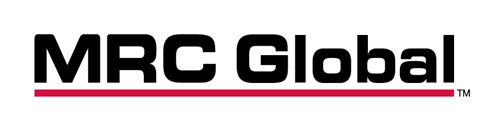 Monica BroughtonInvestor RelationsMRC Global Inc.Monica.Broughton@mrcglobal.com832-308-2847